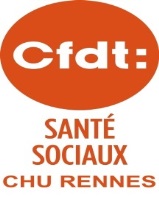 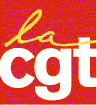 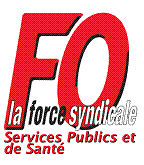 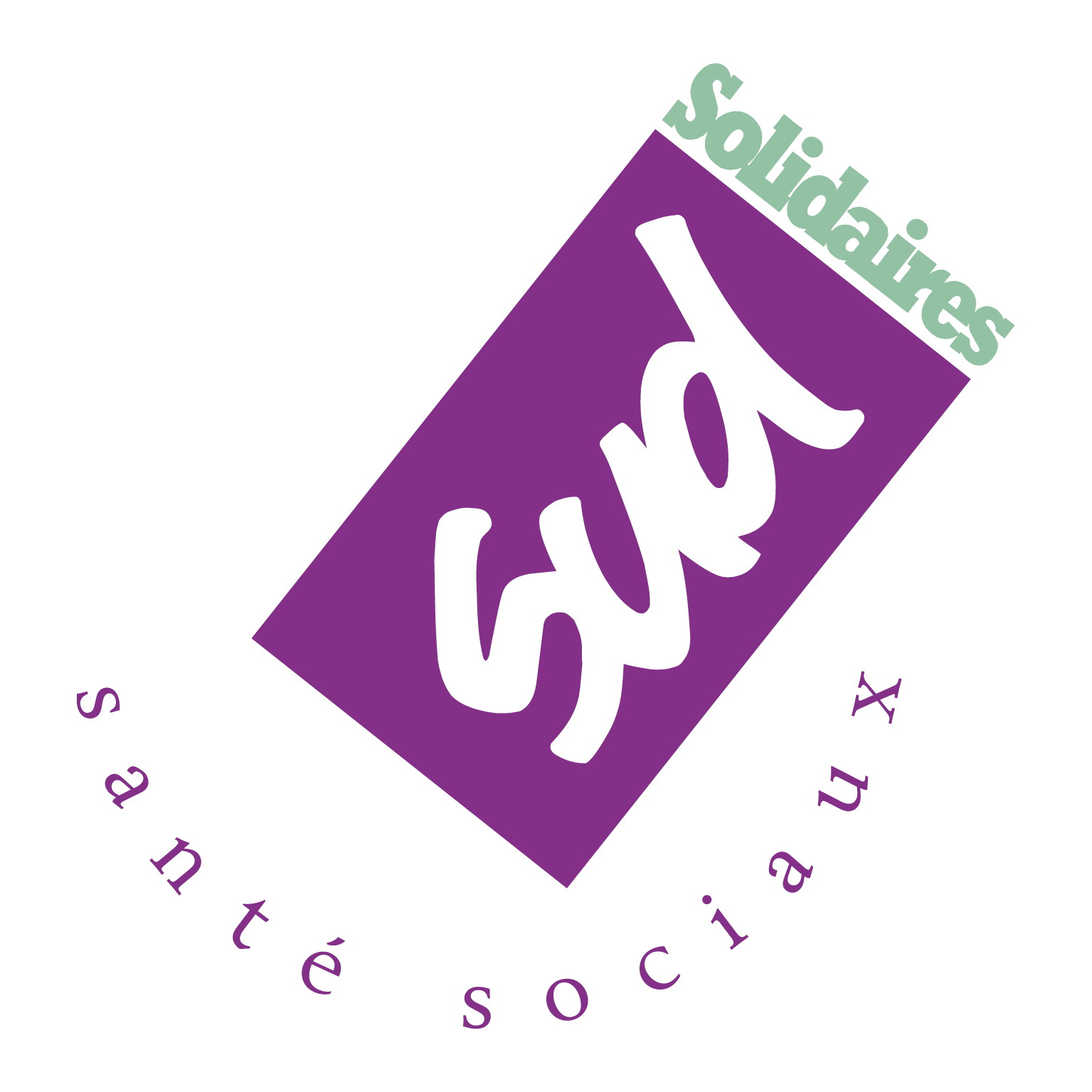 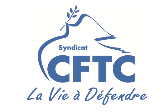 LETTRE  AUX  FAMILLES  DES  RESIDENTS Rennes, le 24 septembre 2019Bonjour,Le personnel vous informe que les services de gériatrie du CHU de Rennes (La Tauvrais et le Pavillon Damien Delamaire) sont en grève pendant 48 H, les 25 et 26 septembre.Par cette action, nous souhaitons dénoncer nos conditions de travail qui sont dégradées depuis de nombreux mois, avec une aggravation au fil du temps.Ainsi, à travers nos conditions de travail, nous nous battons pour les résidents, afin qu’ils bénéficient de soins dignes.A ce jour, nous ne pouvons assurer les soins basiques du quotidien, comme les levers, les toilettes complètes, les douches ou bains, les shampooings, pédiluves, ménage dans les chambres et entretien des locaux, temps de relation avec les résidents et leurs familles.Alors, en ce qui concerne un projet de vie, on en est loin !Voilà nos revendications :- le pourvoi, par de nouvelles embauches, de tous les postes vacants et le remplacement de toutes les absences sur La Tauvrais et l’Hôtel-Dieu ;- le recrutement massif de personnels qualifiés, ASH, AS et IDE pour permettre d’arriver à 1 soignant/1 résident et 1 poste d’office à chaque étage de La Tauvrais ;- des meilleures conditions  du  travail : titularisation, augmentation de salaire /prime pour l’ensemble du personnel, refus des 12H et journées coupées et choix des périodes de vacances.Nous vous remercions de votre compréhension et, votre présence lors de nos actions sera le meilleur soutien que vous pourrez nous apporter.Le personnel de l’hôpital